Listen and Tick.When the teacher says “very good” to the child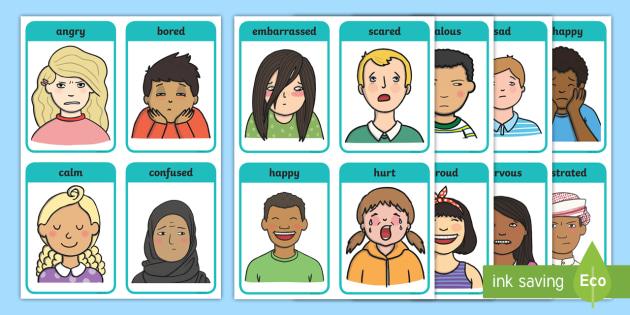 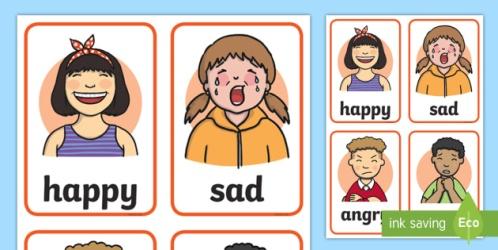 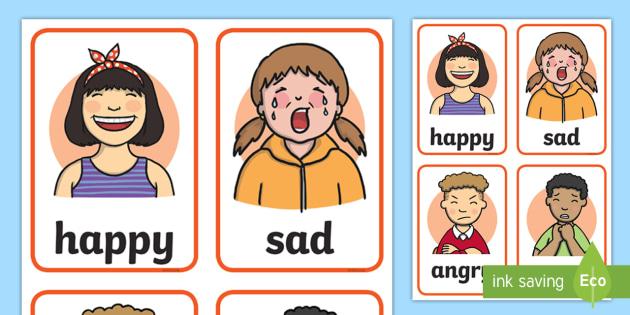 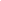 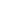 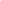 When the teacher scolds the child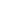 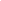 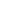 When the teacher sends the child out of the class for not doing her homework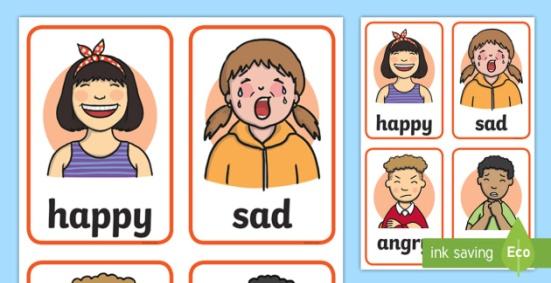 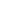 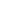 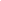 When the teacher takes the child on a trip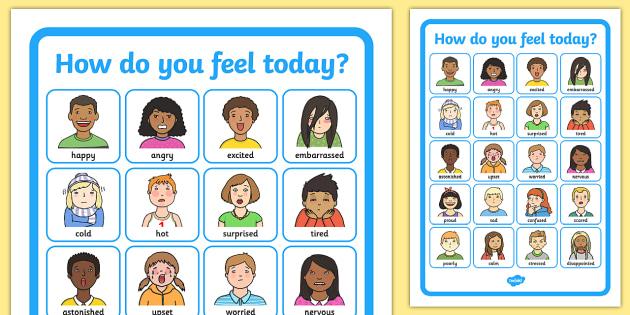 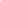 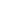 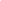 When the teacher hits the child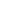 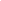 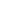 When the teacher does not give any work to the child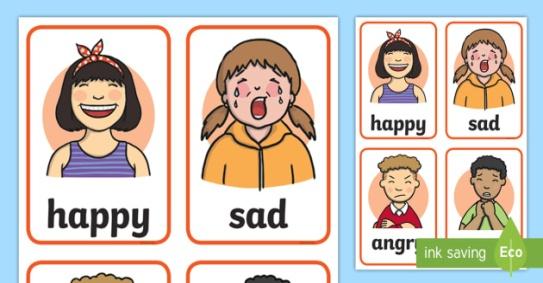 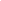 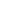 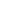 When the teacher points out at the child’s mistake in front of the class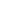 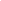 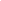 TRANSCRIPTEXERCISE 1 ONEWhen the teacher says “very good” to the child, he/she feels happy.TWOWhen the teacher tells the child off, he/she feels scared.THREEWhen the teacher sends the child out of the class for not doing her homework, he/she feels sad.FOURWhen the teacher takes the child on a trip, he/she feels excited.FIVEWhen the teacher hits the child, he/she feels angry.SIXWhen the teacher does not give any work to the child, he/she feels calm.SEVENWhen the teacher points out the child’s mistake in front of the class, he/she feels embarrassed.Name: ____________________________  Surname: ____________________________Nber: ____ Grade/Class: _____Name: ____________________________  Surname: ____________________________Nber: ____ Grade/Class: _____Name: ____________________________  Surname: ____________________________Nber: ____ Grade/Class: _____Assessment: _____________________________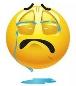 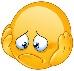 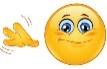 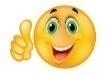 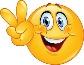 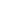 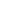 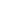 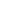 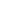 Date: ___________________________________________________Date: ___________________________________________________Assessment: _____________________________Teacher’s signature:___________________________Parent’s signature:___________________________